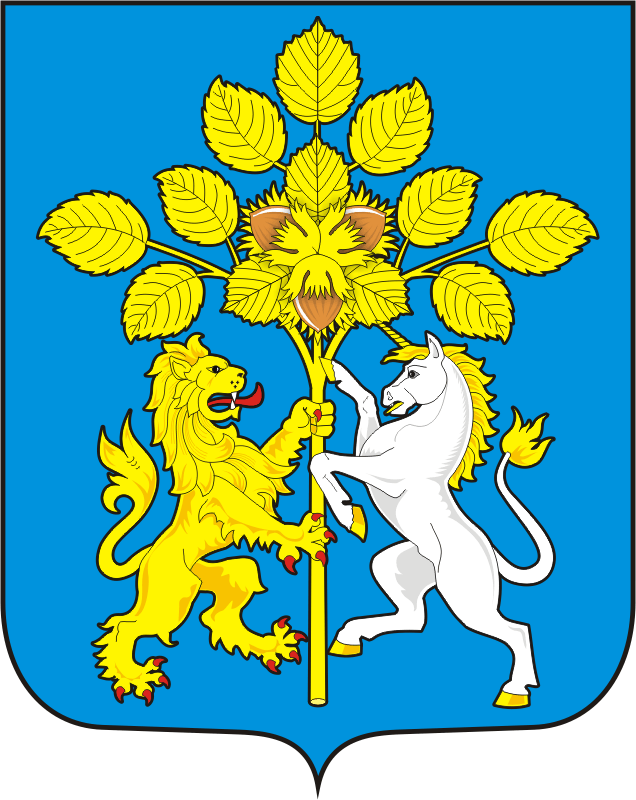 СОВЕТ ДЕПУТАТОВ МУНИЦИПАЛЬНОГО ОБРАЗОВАНИЯ СПАССКИЙ СЕЛЬСОВЕТ САРАКТАШСКОГО РАЙОНА ОРЕНБУРГСКОЙ ОБЛАСТИРЕШЕНИЕвторого заседания Совета депутатов Спасского сельсовета второго созыва   10 ноября 2020 года                      с.Спасское                                         № 10Об исполнении бюджета муниципального образования    Спасский сельсовет за 3 квартал 2020 годаНа основании статей 12, 132 Конституции Российской Федерации, статьи 9 Бюджетного кодекса Российской Федерации, статьи 35 Федерального закона от 06.10.2003 года № 131-ФЗ «Об общих принципах организации местного самоуправления в Российской Федерации» и Устава Спасского сельсовета, Совет депутатов Спасского сельсовета РЕШИЛ:          1.  Принять к сведению  отчет об исполнении бюджета муниципального образования Спасский  сельсовет за 3 квартал  2020 года  по   доходам в сумме 3 426 800 рублей 56 копеек и расходам в сумме 3 665 184 рубля 87 копеек с превышением расходов над доходами в сумме 238 384 рубля 31 копейка          1.1. Утвердить исполнение:- по   доходам   бюджета сельсовета   за  3 квартал 2020 года  согласно  приложению  №1,- по структуре расходов бюджета   сельсовета  за  3 квартал 2020  года согласно приложению №2.2. Настоящее решение вступает в силу после дня его обнародования и подлежит размещению на официальном сайте Спасского сельсовета в сети «Интернет».  3. Контроль за исполнением данного решения возложить на постоянную комиссию  по бюджетной, налоговой и финансовой политике, собственности и экономическим вопросам, торговле и быту  (Лашманов А.Н.)Председатель Совета депутатов                                                     Р.Г.МагомедовРазослано:  администрации района, прокуратуре, постоянной комиссии, в дело.Приложение № 1                                                     к решению Совета депутатов                                                              Спасского  сельсовета                                                                от  10.11.2020г    № 10Доходы местного бюджета за   третий  квартал  по кодам классификации доходов бюджетов                     Приложение № 2                                               к решению Совета депутатов                                         Спасского   сельсовета                                   от  10.11.2020г   №  10  Расходы местного бюджета за  третий квартал 2020    год  по разделам, подразделам классификации расходов бюджета                           Приложение № 3                                                      к решению Совета депутатов                                                                 Спасского сельсовета                                         от 10.11.2020г    № 10Наименование показателяКод строкиКод дохода по бюджетной классификацииУтвержденные бюджетные назначенияИсполненоНеисполненные назначения123456Доходы бюджета - всего010X5266217,003426800,561839416,44в том числе:НАЛОГОВЫЕ И НЕНАЛОГОВЫЕ ДОХОДЫ010000 100000000000000002021000,00                    909259,561111740,44НАЛОГИ НА ПРИБЫЛЬ, ДОХОДЫ010000 10100000000000000282000,00                    218121,0163878,99Налог на доходы физических лиц010000 10102000010000110282000,00218121,0163878,99Налог на доходы физических лиц с доходов, источником которых является налоговый агент, за исключением доходов, в отношении которых исчисление и уплата налога осуществляются в соответствии со статьями 227, 227.1 и 228 Налогового кодекса Российской Федерации010000 10102010010000110282000,00215521,4366478,57Налог на доходы физических лиц с доходов, источником которых является налоговый агент010182 10102010011000110282000,00215521,4366478,57Налог на доходы физических лиц с доходов, полученных физическими лицами в соответствии со статьей 228 Налогового кодекса Российской Федерации010000101020300100001100,002599,580,00Налог на доходы физических лиц с доходов, источником которых является налоговый агент, за исключением доходов, в отношении которых исчисление и уплата налога осуществляются в соответствии со статьями 227, 227.1 и 228 Налогового кодекса Российской Федерации (суммы денежных взысканий (штрафов) по соответствующему платежу согласно законодательству Российской Федерации)010182 101020300110001100,000,0Налог на доходы физических лиц с доходов, полученных физическими лицами в соответствии со статьей 228 Налогового кодекса Российской Федерации (сумма платежа (перерасчеты, недоимка и задолженность по соответствующему платежу, в том числе по отмененному)010182101020200121001100,002424,360,00Налог на доходы физических лиц с доходов ,полученных физическими лицами в соответствии со статьей 228  Налогового кодекса Российской Федерации ( пени по соответствующему платежу)0100001010203001000001100,00175,220,00НАЛОГИ НА ТОВАРЫ (РАБОТЫ, УСЛУГИ), РЕАЛИЗУЕМЫЕ НА ТЕРРИТОРИИ РОССИЙСКОЙ ФЕДЕРАЦИИ010000 10300000000000000794000,00523810,26270189,74Акцизы по подакцизным товарам (продукции), производимым на территории Российской Федерации010000 10302000010000110794000,00523810,26270189,74Доходы от уплаты акцизов на дизельное топливо, подлежащие распределению между бюджетами субъектов Российской Федерации и местными бюджетами с учетом установленных дифференцированных нормативов отчислений в местные бюджеты010000 10302230010000110364000,00244204,42119795,58Доходы от уплаты акцизов на дизельное топливо, подлежащие распределению между бюджетами субъектов Российской Федерации и местными бюджетами с учетом установленных дифференцированных нормативов отчислений в местные бюджеты (по нормативам, установленным Федеральным законом о федеральном бюджете в целях формирования дорожных фондов субъектов Российской Федерации)010100 10302231010000110364000,00244204,42119795,58Доходы от уплаты акцизов на моторные масла для дизельных и (или) карбюраторных (инжекторных) двигателей, подлежащие распределению между бюджетами субъектов Российской Федерации и местными бюджетами с учетом установленных дифференцированных нормативов отчислений в местные бюджеты010000 103022400100001102000,001685,89314,11Доходы от уплаты акцизов на моторные масла для дизельных и (или) карбюраторных (инжекторных) двигателей, подлежащие распределению между бюджетами субъектов Российской Федерации и местными бюджетами с учетом установленных дифференцированных нормативов отчислений в местные бюджеты (по нормативам, установленным Федеральным законом о федеральном бюджете в целях формирования дорожных фондов субъектов Российской Федерации)010100 103022410100001102000,001685,89314,11Доходы от уплаты акцизов на автомобильный бензин, подлежащие распределению между бюджетами субъектов Российской Федерации и местными бюджетами с учетом установленных дифференцированных нормативов отчислений в местные бюджеты010000 10302250010000110475000,00325619,82149380,18Доходы от уплаты акцизов на автомобильный бензин, подлежащие распределению между бюджетами субъектов Российской Федерации и местными бюджетами с учетом установленных дифференцированных нормативов отчислений в местные бюджеты (по нормативам, установленным Федеральным законом о федеральном бюджете в целях формирования дорожных фондов субъектов Российской Федерации)010100 10302251010000110475000,00325619,82149380,18Доходы от уплаты акцизов на прямогонный бензин, подлежащие распределению между бюджетами субъектов Российской Федерации и местными бюджетами с учетом установленных дифференцированных нормативов отчислений в местные бюджеты010000 10302260010000110-47000,00-47699,87-7341,83Доходы от уплаты акцизов на прямогонный бензин, подлежащие распределению между бюджетами субъектов Российской Федерации и местными бюджетами с учетом установленных дифференцированных нормативов отчислений в местные бюджеты (по нормативам, установленным Федеральным законом о федеральном бюджете в целях формирования дорожных фондов субъектов Российской Федерации)010100 10302261010000110-47000,00-47699,870,00НАЛОГИ НА СОВОКУПНЫЙ ДОХОД010000 1050000000000000016000,0015465,37534,63Налог, взимаемый в связи с применением упрощенной системы налогообложения010000 1050100000000011013000,0015459,30  0,00Налог, взимаемый с налогоплательщиков, выбравших в качестве объекта налогообложения доходы010000 1050101001000011013000,0015459,300,00Налог, взимаемый с налогоплательщиков, выбравших в качестве объекта налогообложения доходы010000 1050101101000011013000,0015459,300,00Налог, взимаемый с налогоплательщиков, выбравших в качестве объекта налогообложения доходы (сумма платежа (перерасчеты, недоимка и задолженность по соответствующему платежу, в том числе по отмененному)010182 1050101101100011013000,0015459,300,00Единый сельскохозяйственный налог010000 105030000100001103000,006,072993,93Единый сельскохозяйственный налог010000105030100100001103000,006,072993,93Единый сельскохозяйственный налог (сумма платежа (перерасчеты, недоимка и задолженность по соответствующему платежу, в том числе по отмененному)010182 105030100110001103000,000,003000,00Единый сельскохозяйственный налог (пени по соответствующему платежу)010182105030100121001100,006,070,00НАЛОГИ НА ИМУЩЕСТВО010000 10600000000000000921000,00143195,08777804,92Налог на имущество физических лиц010000 1060100000000011024000,001034,7722965,23Налог на имущество физических лиц, взимаемый по ставкам, применяемым к объектам налогообложения, расположенным в границах сельских поселений010000 1060103010000011024000,001034,7722965,23Налог на имущество физических лиц, взимаемый по ставкам, применяемых к объектам налогообложения, расположенных в границах поселений010182 1060103010100011024000,00884,0023116,00Налог на имущество физических лиц, взимаемый по ставкам, применяемый к объектам налогообложения, расположенным в границах сельских поселений (пени по соответствующему платежу)010182 106010301021001100,00150,770,00Земельный налог010000 10606000000000110897000,00142160,31754839,69Земельный налог с организаций010000 1060603000000011027000,0024917,302082,70Земельный налог с организаций, обладающих земельным участком, расположенным в границах сельских поселений010000 1060603310000011027000,0024917,302082,70Земельный налог с организаций, обладающих земельным участком, расположенным в границах сельских поселений (сумма платежа (перерасчеты, недоимка и задолженность по соответствующему платежу, в том числе по отмененному)010182 1060603310100011027000,0024776,002224,00Земельный налог с организаций, обладающих земельным участком, расположенным в границах сельских поселений (пени по соответствующему платежу)010182106060331021001100,00141,300,00Земельный налог с физических лиц010000 10606040000000110870000,00117243,01     752756,99Земельный налог с физических лиц, обладающих земельным участком, расположенным в границах сельских поселений010000 10606043100000110870000,00117243,01 752756,99Земельный налог с физических лиц, обладающих земельным участком, расположенным в границах сельских поселений (сумма платежа (перерасчеты, недоимка и задолженность по соответствующему платежу, в том числе по отмененному)010182 10606043101000110870000,00112054,41                   757945,59       Земельный налог с физических лиц, обладающих земельным участком, расположенным в границах сельских поселений (перерасчеты, недоимка и задолженность)010182 106060431021001100,005188,60  0,00ГОСУДАРСТВЕННАЯ ПОШЛИНА010000 108000000000000000,00600,00               0,00Государственная пошлина за совершение нотариальных действий (за исключением действий, совершаемых консульскими учреждениями Российской Федерации)010000 108040000100001100,00600,00                 0,00Государственная пошлина за совершение нотариальных действий должностными лицами органов местного самоуправления, уполномоченными в соответствии с законодательными актами Российской Федерации на совершение нотариальных действий010000 108040200100001100,00600,00                     0,00Государственная пошлина за совершение нотариальных действий должностными лицами органов местного самоуправления, уполномоченными в соответствии с законодательными актами Российской Федерации на совершение нотариальных действий010235 108040200110001100,00600,00               0,00ДОХОДЫ ОТ ИСПОЛЬЗОВАНИЯ ИМУЩЕСТВА, НАХОДЯЩЕГОСЯ В ГОСУДАРСТВЕННОЙ И МУНИЦИПАЛЬНОЙ СОБСТВЕННОСТИ010000 111000000000000008000,008067,840,00Доходы, получаемые в виде арендной либо иной платы за передачу в возмездное пользование государственного и муниципального имущества (за исключением имущества бюджетных и автономных учреждений, а также имущества государственных и муниципальных унитарных предприятий, в том числе казенных)010000 111050000000001208000,008067,840,00Доходы от сдачи в аренду имущества, находящегося в оперативном управлении органов государственной власти, органов местного самоуправления, государственных внебюджетных фондов и созданных ими учреждений (за исключением имущества бюджетных и автономных учреждений)010000 111050300000001208000,008067,840,00Доходы от сдачи в аренду имущества, находящегося в оперативном управлении органов управления сельских поселений и созданных ими учреждений (за исключением имущества муниципальных бюджетных и автономных учреждений)010235 111050351000001208000,008067,840,00БЕЗВОЗМЕЗДНЫЕ ПОСТУПЛЕНИЯ010000 200000000000000003245217,002517541,00727676,00БЕЗВОЗМЕЗДНЫЕ ПОСТУПЛЕНИЯ ОТ ДРУГИХ БЮДЖЕТОВ БЮДЖЕТНОЙ СИСТЕМЫ РОССИЙСКОЙ ФЕДЕРАЦИИ010000 202000000000000003245217,002517541,00727676,00Дотации бюджетам бюджетной системы Российской Федерации010000 202100000000001503146000,002448400,00697600,00Дотации на выравнивание бюджетной обеспеченности из бюджетов муниципальных районов, городских округов с внутригородским делением0100000202160010000001503146000,002448400,00697600,00Дотации бюджетам сельских поселений на выравнивание бюджетной обеспеченности из бюджетов муниципальных районов010235202160011000001503146000,002448400,00697600,00Субвенции бюджетам бюджетной системы Российской Федерации010000 2023000000000015099217,0069141,0030076,00Субвенции бюджетам на осуществление первичного воинского учета на территориях, где отсутствуют военные комиссариаты010000 2023511800000015099217,0069141,0030076,00Субвенции бюджетам сельских поселений на осуществление первичного воинского учета на территориях, где отсутствуют военные комиссариаты0102352023511810000015099217,0069141,0030076,00Наименование показателяКод строкиКод расхода по бюджетной классификацииУтвержденные бюджетные назначенияИсполненоНеисполненные назначения123456Расходы бюджета - всего200X5606698,433665184,871941513,56в том числе:ОБЩЕГОСУДАРСТВЕННЫЕ ВОПРОСЫ200000 0100 0000000000 0002323067,711812868,05510199,66Функционирование высшего должностного лица субъекта Российской Федерации и муниципального образования200000 0102 0000000000 000680000,00537806,83142193,17Муниципальная программа "Реализация муниципальной политики на территории муниципального образования  Спасский  сельсовет Саракташского района Оренбургской области на 2018-2024 годы"200000 0102 6500000000 000680000,00537806,83142193,17Подпрограмма "Осуществление деятельности аппарата управления"200000 0102 6510000000 000680000,00537806,83142193,17Глава муниципального образования200000 0102 6510010010 000680000,00537806,83142193,17Расходы на выплаты персоналу в целях обеспечения выполнения функций государственными (муниципальными) органами, казенными учреждениями, органами управления государственными внебюджетными фондами200000 0102 6510010010 100680000,00537806,83142193,17Расходы на выплаты персоналу государственных (муниципальных) органов200000 0102 6510010010 120680000,00537806,83142193,17  Фонд оплаты труда государственных (муниципальных) органов200235  0102 6510010010 121530000,00411424,00118576,00Взносы по обязательному социальному страхованию на выплаты денежного содержания и иные выплаты работникам государственных (муниципальных) органов200235 0102 6510010010 129150000,00126382,8323617,17Функционирование Правительства Российской Федерации, высших исполнительных органов государственной власти субъектов Российской Федерации, местных администраций200000 0104 0000000000 0001535985,711190157,22345828,49Муниципальная программа "Реализация муниципальной политики на территории муниципального образования  Спасский сельсовет Саракташского района Оренбургской области на 2018-2024 годы"200000 0104 6500000000 0001535985,711190157,22345828,49Подпрограмма "Осуществление деятельности аппарата управления"200000 0104 6510000000 0001535985,711190157,22345828,49Аппарат администрации муниципального образования200000 0104 6510010020 0001535985,711190157,22345828,49Расходы на выплаты персоналу в целях обеспечения выполнения функций государственными (муниципальными) органами, казенными учреждениями, органами управления государственными внебюджетными фондами200000 0104 6510010020 1001015195,22709567,12305628,10Расходы на выплаты персоналу государственных (муниципальных) органов200000 0104 6510010020 1201015195,22709567,12305628,10Фонд оплаты труда государственных (муниципальных) органов200235 0104 6510010020 121755195,22547683,47207511,75Взносы по обязательному социальному страхованию на выплаты денежного содержания и иные выплаты работникам государственных (муниципальных) органов200235 0104 6510010020 129260000,00161883,6598116,35Закупка товаров, работ и услуг для обеспечения государственных (муниципальных) нужд200000 0104 6510010020 200282120,49279373,102747,39Иные закупки товаров, работ и услуг для обеспечения государственных (муниципальных) нужд200000 0104 6510010020 240282120,49279373,102747,39Прочая закупка товаров, работ и услуг200235 0104 6510010020 244282120,49279373,102747,39Межбюджетные трансферты200000 0104 6510010020 50028670,000,0028670,00Иные межбюджетные трансферты200235 0104 6510010020 54028670,000,0028670,00Иные бюджетные ассигнования200000 0104 6510010020 800210000,00201217,008783,00Уплата налогов, сборов и иных платежей200000 0104 6510010020 850210000,00201217,008783,00Уплата налога на имущество организаций и земельного налога200235 0104 6510010020 85110000,001217,008783,00Уплата иных платежей200235 0104 6510010020 853200000,00200000,0000,00Обеспечение деятельности финансовых, налоговых и таможенных органов и органов финансового (финансово-бюджетного) надзора200000 0106 0000000000 00022178,000,00  22178,00Муниципальная программа «Реализация муниципальной политики на территории муниципального образования  Спасский сельсовет Саракташского района Оренбургской области на 2018-2024 годы»200000 0106 6500000000 00022178,000,0022178,00Подпрограмма «Осуществление деятельности аппарата управления»200000 0106 6510000000 00022178,000,0022178,00Межбюджетные трансферты на осуществление части переданных в район полномочий по внешнему муниципальному контролю200000 0106 6510010080 00022178,000,0022178,00Межбюджетные трансферты200000 0106 6510010080 50022178,000,0022178,00Иные межбюджетные трансферты200235 0106 6510010080 54022178,000,0022178,00Обеспечение проведения выборов и референдумов2000000107000000000000084000,0084000,000,00Непрограммное направление расходов ( непрограммные мероприятия)2000000107770000000000084000,0084000,000,00Проведение выборов в представительные органы муниципального образования2000000107770001005000084000,0084000,000,00Иные бюджетные ассигнования200000 0113 7700095100 80084000,0084000,000,00Специальные расходы2002350107770001005088084000,0084000,000,00Другие общегосударственные вопросы20000001130000000000000904,00904,000,00Членские взносы в Совет (ассоциацию) муниципальных образований20000001137700095100000904,00904,000,00Иные бюджетные ассигнования20000001137700095100800904,00904,000,00Уплата налогов, сборов и иных платежей200000 0113 7700095100 850904,00904,000,00Уплата иных платежей200235 0113 7700095100 853904,00904,000,00НАЦИОНАЛЬНАЯ ОБОРОНА200000 0200 0000000000 00099217,0068673,3230543,68Мобилизационная и вневойсковая подготовка200000 0203 0000000000 00099217,0068673,3230543,68Муниципальная программа "Реализация муниципальной политики на территории муниципального образования  Спасский  сельсовет Саракташского района Оренбургской области на 2018-2024 годы"200000 0203 6500000000 00099217,0068673,3230543,68Подпрограмма "Обеспечение осуществления части, переданных органами власти другого уровня, полномочий"200000 0203 6520000000 00099217,0068673,3230543,68Осуществление первичного воинского учета на территориях, где отсутствуют военные коммисариаты200000 0203 6520051180 00099217,0068673,3230543,68Расходы на выплаты персоналу в целях обеспечения выполнения функций государственными (муниципальными) органами, казенными учреждениями, органами управления государственными внебюджетными фондами200000 0203 6520051180 10091290,0068673,3222616,68Расходы на выплаты персоналу государственных (муниципальных) органов200000 0203 6520051180 12091290,0068673,3222616,68Фонд оплаты труда государственных (муниципальных) органов200235 0203 6520051180 12170000,0054067,9415932,06Взносы по обязательному социальному страхованию на выплаты денежного содержания и иные выплаты работникам государственных (муниципальных) органов200235 0203 6520051180 12921290,0014605,386684,62Закупка товаров, работ и услуг для обеспечения государственных (муниципальных) нужд200000 0203 6520051180 2007927,000,007927,00Иные закупки товаров, работ и услуг для обеспечения государственных (муниципальных) нужд200000 0203 6520051180 2407927,000,007927,00Прочая закупка товаров, работ и услуг200235 0203 6520051180 2447927,000,007927,00 НАЦИОНАЛЬНАЯ БЕЗОПАСНОСТЬ И ПРАВООХРАНИТЕЛЬНАЯ ДЕЯТЕЛЬНОСТЬ200000 0300 0000000000 000115000,0080606,6934393,31Обеспечение пожарной безопасности200000 0310 0000000000 000115000,0080606,,6934393,31Муниципальная программа "Реализация муниципальной политики на территории муниципального образования  Спасский сельсовет Саракташского района Оренбургской области на 2018-2024 годы"200000 0310 6500000000 000115000,0080606,6934393,31Подпрограмма "Обеспечение пожарной безопасности на территории муниципального образования Спасский сельсовет"200000 0310 6530000000 000115000,0080606,6934393,31Финансовое обеспечение мероприятий по обеспечению пожарной безопасности на территории муниципального образования поселения200000 0310 6530095020 000115000,0080606,6934393,31Закупка товаров, работ и услуг для обеспечения государственных (муниципальных) нужд200000 0310 6530095020 200115000,0080606,6934393,31Иные закупки товаров, работ и услуг для обеспечения государственных (муниципальных) нужд200000 0310 6530095020 240115000,0080606,6934393,31Прочая закупка товаров, работ и услуг200235 0310 6530095020 244115000,0080606,6934393,31НАЦИОНАЛЬНАЯ ЭКОНОМИКА200000 0400 0000000000 000866463,50560135,55306327,95Дорожное хозяйство (дорожные фонды)200000 0409 0000000000 000866463,50560135,55306327,95Муниципальная программа "Реализация муниципальной политики на территории муниципального образования  Спасский сельсовет Саракташского района Оренбургской области на 2018-2024 годы"200000 0409 6500000000 000866463,50560135,55306327,95Подпрограмма «Развитие дорожного хозяйства на территории муниципального образования  Спасский сельсовет »200000 0409 6540000000 0008666463,50560135,55306327,95Содержание и ремонт, капитальный ремонт автомобильных дорог общего пользования и искусственных сооружений на них200000 0409 6540095280 000866463,50560135,55306327,95Закупка товаров, работ и услуг для обеспечения государственных (муниципальных) нужд200000 0409 6540095280 200866463,50560135,55306327,95Иные закупки товаров, работ и услуг для обеспечения государственных (муниципальных) нужд200000 0409 6540095280 240866463,50560135,55306327,95Прочая закупка товаров, работ и услуг200235 0409 6550095280 244866463,50560135,55306327,95ЖИЛИЩНО-КОММУНАЛЬНОЕ ХОЗЯЙСТВО200000 0500 0000000000 00062138,2960198,011940,28Благоустройство200000 0503 0000000000 00062138,2960198,011940,28Муниципальная программа « реализация муниципальной политики на территории муниципального образования Спасский сельсовет Саракташского района Оренбургской области на 2018-2024 годы»2000000503650000000000062138,2960198,011940,28Подпрограмма "Благоустройство на территории муниципального образования  Спасский сельсовет"200000 0503 650000000 00062138,2960198,011940,28Финансовое обеспечение мероприятий по благоустройству территорий муниципального образования поселения200000 0503 6550095310 00062138,2960198,011940,28Закупка товаров, работ и услуг для обеспечения государственных (муниципальных) нужд200000 0503 6550095310 20062138,2960198,011940,28Иные закупки товаров, работ и услуг для обеспечения государственных (муниципальных) нужд200000 0503 6550095310 24062138,2960198,011940,28Прочая закупка товаров, работ и услуг200235 0503 6550095310 24462138,2960198,011940,28КУЛЬТУРА, КИНЕМАТОГРАФИЯ200000 0800 0000000000 0002140811,931082703,251058108,68Культура200000 0801 0000000000 0002140811,931082703,251058108,68Муниципальная программа "Реализация муниципальной политики на территории муниципального образования Спасский сельсовет Саракташского района Оренбургской области на 2018-2024 годы"200000 0801 6500000000 0002140811,931082703,251058108,68Подпрограмма "Развитие культуры на территории муниципального образования Спасский  сельсовет"200000 0801 6560000000 0002140811,931082703,251058108,68Финансовое обеспечение части переданных полномочий по организации досуга и обеспечению жителей услугами организации культуры и библиотечного обслуживания200000 0801 6560075080 0001729600,00800000,00929600,00Межбюджетные трансферты200000 0801 6560075080 5001729600,00800000,00929600,00Иные межбюджетные трансферты200235 0801 6560075080 5401729600,00800000,00929600,00Финансовое обеспечение мероприятий, направленных на развитие культуры на территории муниципального образования поселения20000008016560095220000411211,93282703,25128508,68Закупка товаров, работ и услуг для обеспечения государственных (муниципальных) нужд200000 0801 6560095220 200411211,93282703,25128508,68Иные закупки товаров, работ и услуг для обеспечения государственных (муниципальных) нужд200000 0801 6560095220 240411211,93282703,25128508,68Прочая закупка товаров, работ и услуг200235 0801 6560095220 244411211,93282703,25128508,68Результат исполнения бюджета (дефицит/профицит)450X-340481,43-238384,31X3. Источники финансирования дефицита бюджета3. Источники финансирования дефицита бюджета3. Источники финансирования дефицита бюджета3. Источники финансирования дефицита бюджета3. Источники финансирования дефицита бюджета3. Источники финансирования дефицита бюджетаНаименование показателяКод строкиКод источника финансирования дефицита бюджета по бюджетной классификацииУтвержденные бюджетные назначенияИсполненоНеисполненные назначения123456Источники финансирования дефицита бюджета - всего500X340481,43238384,31102097,12в том числе:источники внутреннего финансирования бюджета520X0,000,000,00из них:5200,000,000,00источники внешнего финансирования бюджета620X0,000,000,00из них:6200,000,000,00Изменение остатков средств700000 01000000000000000340481,43238384,31102097,12Изменение остатков средств на счетах по учету средств бюджетов700000 01050000000000000340481,43238384,31102097,12увеличение остатков средств, всего710000 01050000000000500-5266217,00-3535113,22XУвеличение прочих остатков средств бюджетов710000 01050200000000500-5266217,00-3535113,22XУвеличение прочих остатков денежных средств бюджетов710000 01050201000000510-5266217,00-3535113,22XУвеличение прочих остатков денежных средств бюджетов сельских поселений710100 01050201100000510-5266217,00-3535113,22Xуменьшение остатков средств, всего720000 010500000000006005606698,433773497,53XУменьшение прочих остатков средств бюджетов720000 010502000000006005606698,433773497,53XУменьшение прочих остатков денежных средств бюджетов720000 010502010000006105606698,433773497,53XУменьшение прочих остатков денежных средств бюджетов сельских поселений720100 010502011000006105606698,433773497,53X700000 010600000000000000,000,000,00710000 010600000000005000,000,00X7100,000,00X720000 010600000000006000,000,00X7200,000,00X